My Ipad will not connect to the P20:Check the RDP Lite SettingsNear the bottom of the configuration area on RDP lite is this switch… it needs to be turned off…To connect to the P20 with iPAD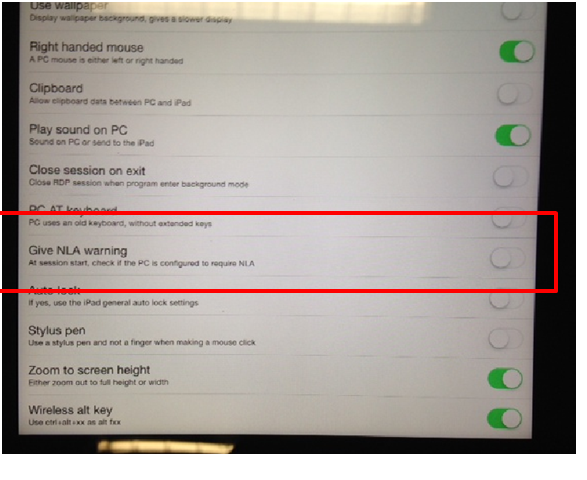 